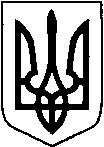 УКРАЇНАТЕТІЇВСЬКА МІСЬКА РАДАТЕТІЇВСЬКОГО  РАЙОНУ  КИЇВСЬКОЇ  ОБЛАСТІДВАДЦЯТЬ  СЬОМА  СЕСІЯ  СЬОМОГО  СКЛИКАННЯПРОЕКТ   РІШЕННЯ   м. ТетіївПро наданнягромадянам дозволуна розробку технічної документації із землеустрою щодо встановлення (відновлення) меж земельних ділянок, для послідуючої передачі у власність,які розташовані на території Тетіївської міської ради                 Розглянувши заяви громадян, земельно-облікову документацію (ЗКК), на підставі рішення 25 сесії 7 скликання № 381 від 22.09.2017 року та керуючись пунктом 34 частиною 1 статті 26 Закону України «Про місцеве самоврядування в Україні», відповідно до статей 12, 118, 122, 186, перехідних положень Земельного кодексу України, Закону України «Про землеустрій» Тетіївська міська радаВИРІШИЛА :1.Відмінити в рішенні  22  сесії 7 скликання № 694-22-YII від 12.09.2019   пункт 7 підпункт:«  -  Кілар Оксані Леонідівні по вул. Козацькій, 20 орієнтовною площею 0,10 га для будівництва та обслуговування жилого будинку, господарських будівель і споруд за рахунок земель комунальної власності  міської ради; »2.Надати дозвіл на розробку технічної документації із землеустрою щодо  встановлення (відновлення) меж земельних ділянок, для послідуючої передачі у власність в м. Тетієві-  Ковальчуку Павлу Івановичу  по вул. Герцена,9  орієнтовною площею 0,07 га для ведення особистого селянського господарства  за рахунок земель комунальної власності  міської ради;3.Надати дозвіл на розробку технічної документації із землеустрою щодо  встановлення (відновлення) меж земельних ділянок, для послідуючої передачі у власність в с. Бурківці-  Солом'янюк Оксані Андріївні   по вул. Зацерквній,57  орієнтовною площею 0,25 га для будівництва та обслуговування житлового будинку, господарських будівель і споруд за рахунок земель комунальної власності  міської ради;4.Надати дозвіл на розробку технічної документації із землеустрою щодо  встановлення (відновлення) меж земельних ділянок, для послідуючої передачі у власність в с. Дібрівка-  Кілар Оксані Леонідівні по вул.Жовтневій,5  орієнтовною площею 0,2433 га для будівництва та обслуговування житлового будинку, господарських будівель і споруд за рахунок земель комунальної власності  міської ради;5.Надати дозвіл на розробку технічної документації із землеустрою щодо  встановлення (відновлення) меж земельних ділянок, для послідуючої передачі у власність в с. Голодьки-  Романюку Івану Васильовичу по вул. 8-Березня,24,  орієнтовною площею 0,36 га для ведення особистого селянського господарства за рахунок земель комунальної власності  міської ради;6.Надати дозвіл на розробку технічної документації із землеустрою щодо  встановлення (відновлення) меж земельних ділянок, для послідуючої передачі у власність в с. Михайлівка-  Танасійчуку Володимиру Олександровичу по вул. Садовій,9  орієнтовною площею 0,25 га для будівництва та обслуговування житлового будинку, господарських будівель і споруд за рахунок земель комунальної власності  міської ради;7.Технічну документацію із землеустрою щодо встановлення (відновлення) меж земельних ділянок для послідуючої передачі у власність, направити на затвердження до Тетіївської міської ради.8.Контроль за виконанням даного рішення покласти на постійну депутатську комісію з питань регулювання земельних відносин, архітектури, будівництва та охорони навколишнього середовища (голова Касяненко В.М.)Міський  голова                                     Р. В. МайструкНачальник юридичного відділу                                                  Н. М. Складена23.01.2020 р№  -27-VII